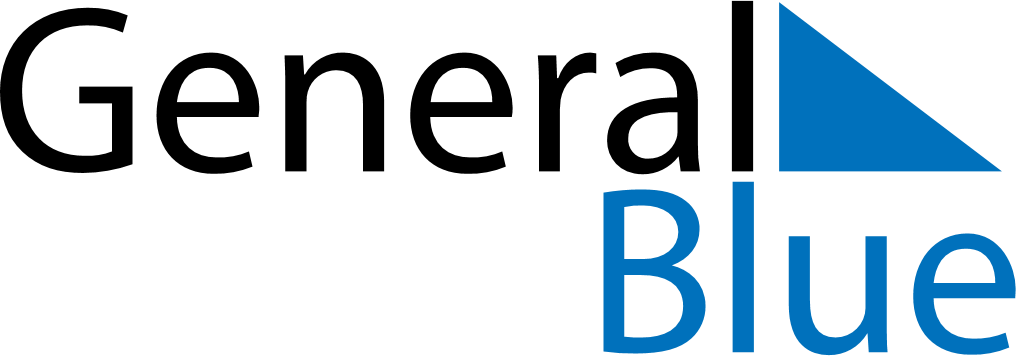 November 2023November 2023November 2023NorwayNorwaySundayMondayTuesdayWednesdayThursdayFridaySaturday123456789101112131415161718Father’s Day192021222324252627282930First Sunday of Advent